
	                        ФИЗИЧКО И ЗДРАВСТВЕНО ВАСПИТАЊЕ 

ХИГИЈЕНА:


* Хигијена на првом месту
Драга децо и родитељи.
Водите рачуна о личној хигијени ради себе и свих око вас!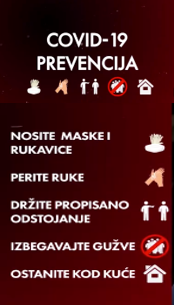 Шта је то корона вирус? #KOVID19	http://skr.rs/AB7Како правилно опрати руке	http://skr.rs/ABkКако направити маску	http://skr.rs/ABM
Задатак:Направити маску (папирну или платнену)

Актив физичког и здравственог васпитања